Covid-19 Impact StatementThe University recognises that there will be some situations where progress will have been affected by the Covid-19 pandemic. In some cases there may have been an impact on the research project to such an extent that adjustments needed to be made to a PGR’s individual research plans. This might include changes to the methodology, experimental design, plans for data collection, or refining the scope or the emphasis of the original research project.  PGRs are invited to upload to GRAD alongside their thesis an impact statement which describes any impact of Covid-19 on their research plans and thesis submission. This document will be shared with the Examiners.PGRs are reminded that the statement will be shared with the internal and external examiner(s) and are strongly encouraged not to include personal or sensitive information in their statement. The statement should instead focus on the impact of the pandemic on their research project and any changes required in response to this.Doctoral College & Operations(Progression & Examination)Enquiries: rp_examinations@adm.leeds.ac.uk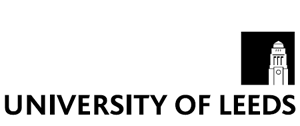 Name of PGRPlease use the sections below to describe any impact of Covid-19 on your research project. Your statement should focus on how your research project was impacted and any changes you had to make as a consequence E.g. changes to the methodology, experimental design, plans for data collection, or refining the scope or the emphasis of the original research project. Please use the sections below to describe any impact of Covid-19 on your research project. Your statement should focus on how your research project was impacted and any changes you had to make as a consequence E.g. changes to the methodology, experimental design, plans for data collection, or refining the scope or the emphasis of the original research project. How the Covid-19 pandemic impacted the original research project plans.How the Covid-19 pandemic impacted the original research project plans.What steps were taken to mitigate against the disruption.What steps were taken to mitigate against the disruption.Any decisions taken to change direction or focus, or re-design the research plans in response to Covid-19Any decisions taken to change direction or focus, or re-design the research plans in response to Covid-19PGR Signature/Authorisation:Supervisor Signature/Authorisation: Please save this document as “Impact Statement” and upload this to GRAD alongside your thesis submission for examination. This document will be shared with the Examiners. Statements can be accepted after thesis submission (by email to rp_examinations@adm.leeds.ac.uk) but examiners may not be able to take the statement into consideration if they receive it too close to the date of the viva. Please save this document as “Impact Statement” and upload this to GRAD alongside your thesis submission for examination. This document will be shared with the Examiners. Statements can be accepted after thesis submission (by email to rp_examinations@adm.leeds.ac.uk) but examiners may not be able to take the statement into consideration if they receive it too close to the date of the viva. 